Devonshire House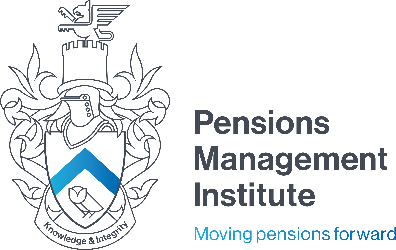 60 Goswell Road London EC1M 7AD T: +44 (0) 20 7247 1452 W: www.pensions-pmi.org.ukManaging International Employee Benefits Notes on Assignment 2Recommended Time: 3 hoursExplain how the funding position of pension funds has changed since the 1990s, the external factors impacting on this and why this has led to the closure of many Defined Benefit plans.10 marksYour answer should include:The funding position of Defined Benefit plans has deteriorated in general due to a fall in asset values;Reduction in interest rates (leading to a fall in discount rates used to value liabilities and therefore an increase in the value of these liabilities) andImproved life expectancy.Coupled with increase in legislation which often require benefit improvements, accounting rules and administration requirements, this has led to the closure of many Defined Benefit plans.How do regulators affect a company’s funding decision and practice?15 marksThe key challenge answering this question is to keep to the time limit and decide which points are important to cover.Your answer should include the following points:General Introduction to role of regulators for 2 or 3 marksList and brief description of areas where regulations impact on funding practice:Regulation concerning frequency and the way in which actuarial valuations are undertaken including method, assumptions (including the setting of an appropriate discount rate), disclosure requirements and qualifications required for those carrying out the valuationRegulation concerning insolvencyTreatment of surplus and deficitsMaximum and Minimum Funding standardsTwo or three examples of how these impact in practice (e.g. if regulation requires that all surplus belongs to members , this will reduce the tendency of companies to overfund)Give two examples of how a company’s business objectives may affect its employee benefit funding decisions.5 marksThis question requires you to take two examples from the study manual and describe the link between business objectives and funding policyHow may a company change the nature of benefit provision so as to reduce the risk it takes on? Give three examples.15 marksThis question asks for 3 examples of risk reduction and risk transfer.Examples of risk reduction include moving to Defined Contribution or Hybrid pension provision, reducing the level of guarantees, changing the definition of certain elements (e.g. average salary used for calculation of benefits etc.).Describe the difference between passive and active investment management, including potential advantages and disadvantages of each approach.10 marksThis question requires a clear description of the key differences.List the elements that make up the pension cost determination for international accounting purposes and briefly describe three of these elements.5 marksThis question requires the listing and brief explanation of the seven elements of pension cost.By ‘briefly describe’ the question is looking for one or two lines of explanation.Define and compare Loss Carried Forward and Stop Loss insurance systems.10 marksFor this question it may be useful to include a numerical example if that helps the explanation and demonstrates to the examiner your knowledge.Describe the quantitative and qualitative factors to take into account when choosing a Multinational pooling network.15 marksThe question requires distinction between financial and non-financial drivers.Financial drivers (quantitative factors) are based on the principle that by increasing the number of lives insured, the insurer has a lower risk (of fluctuation) and that this is reflected in lower premiums thereby reducing risk management costs.Pooling also:Identifies/unlocks excessive insurance marginsRealises economies of scaleExploits experience ratingBrings cash flow enhancementsNon Financial Drivers (qualitative factors) include:Improved risk management (e.g. increased investment return on reserves, possibility to use captive insurance company etc)Increased guaranteed coverage levelsImproved quality of reporting and increased transparency (e.g. worldwide experience reporting on an annual basis)Improved underwriting conditionsDefine a Captive Insurance company and outline the main reasons why a Captive is set up by a multinational.15 marks The definition of a Captive and why they are used and set is in the study manual.The answer should include both objectives and strategic advantages which are explained in this sub-section.